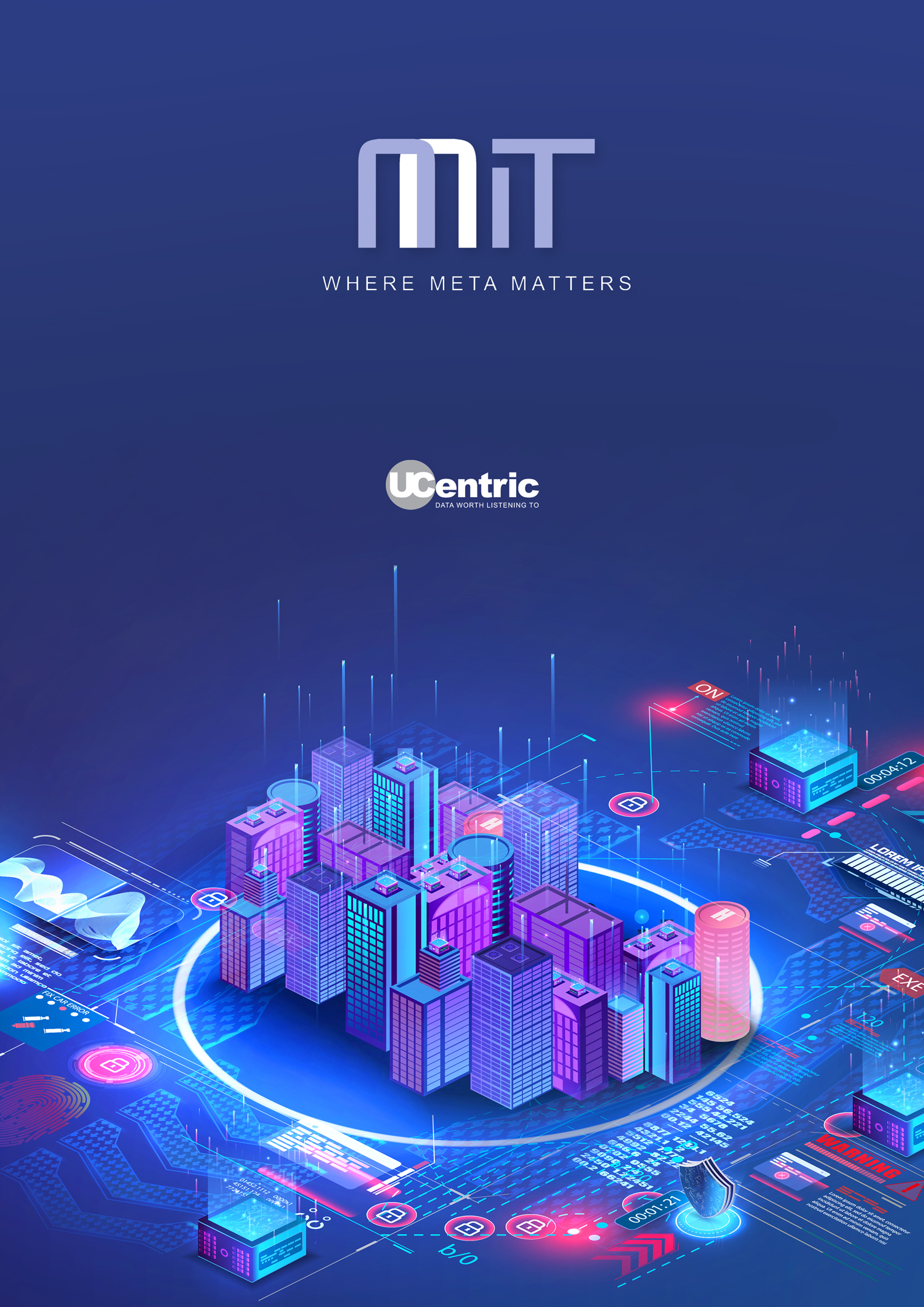 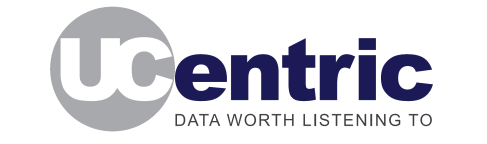 IntroductionThis report is generated by UCentric to provide details of the existing communications infrastructure, either on-premises (PBX) or cloud-based.As well as providing details of the existing configuration, this report will provide insights into the considerations you may need to take in account when migrating your existing solution to an alternative provider. Whilst this report is built from your existing configuration, any such migration plan should be augmented with additional data to provide a detailed plan prior to migration. This would normally include Active Directory, Call Logging (CDR) data, Numbering plans and exports from ancillary systems such as Voice mail, IVR, Call Recorders etc.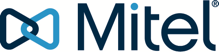 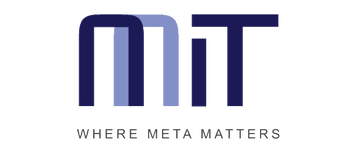 System details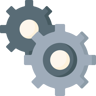 The following audit report has been automatically generated by UCentric Voice Audit from a data capture from the following communications system.Please note, this is an audit of a single or standalone PBX.Some tables or columns may be empty in this report.  This is to be expected due to the flexibility available in system programming.  It indicates that no data was found within the system for that table or column.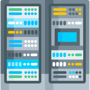 Platform detailsThis information is derived from what is available in the audited database.Insights summaryThere is a total of 190 Directory Numbers in the existing system, including hunt groups, pickup groups and all physical extensions and profiles. In terms of numbers relating to users, they are as follows:Profiles, soft phones, and IP extensions are much easier to migrate than older technologies such as digital and analog phones. Detailed Insights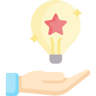 This table provides a list of each type of facility that is in use across the existing solution. General Migration ConsiderationsThis high-level design report can be provided in conjunction with a Migration plan/LLD (Spreadsheet) which can be used to provision to hosted voice and cloud solutions both automatically and manually.The following considerations apply: Unused configurations will not be captured in the Migration Plan.  This includes:Devices or profiles without a DN.Hunt groups, pickup groups, ring groups or paging groups without members.Data that is not in the audited database will not be migrated automatically.  For example, this includes:Voicemails.Voicemail greetings.Prompt recordings.Some information needed for successful provisioning, but not found in the audited database, will be automatically generated, or defaulted and added to the Migration Plan where possible.  If not, it must be manually added.Changes to the Migration Plan can be made prior to provisioning, such as adding or deleting rows, changing information within a row, or adding missing information.You will also need to determine the numbers that will require porting to the hosted voice solution, this is outside of the scope of this audit. The following section(s) outline the considerations for migration to some of the major cloud, UC and hosted platforms. Migration considerations to Cisco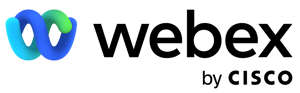 This table will detail any common facilities being used by a legacy platform and if it is supported in the Cisco hosted and on-premises environments.To identify parity gaps, the audit is mapped and compared to the Webex platform. There is a total of 190 directory numbers within the audited platform. Some features have a clear parity, and others will need to be reviewed prior to migration.Migration considerations to Microsoft Teams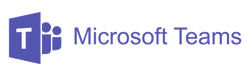 This table will detail any common facilities being used by a legacy platform and if it is supported in the Microsoft hosted environment.To identify parity gaps, the audit is mapped and compared to the Teams platform. There is a total of 190 directory numbers within the audited platform. Some features have a clear parity, and others will need to be reviewed prior to migration.*Based on costs of E3 = £28.10, E3+Voice = £34.10 and E5 = £48.10Migration considerations to RingCentral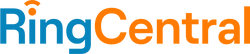 This table will detail any common facilities being used by a legacy platform and if it is supported in the RingCentral hosted environment.To identify parity gaps, the audit is mapped and compared to the RingCentral platform. There is a total of 190 directory numbers within the audited platform. Some features have a clear parity, and others will need to be reviewed prior to migration.Migration call usage considerationsIf CDR data is available, this report will detail the number of users making and receiving calls across the existing solution. This allows you to understand potential licensing costs for any cloud provider in terms of the ‘voice’ licenses and call costs.This requires manually adding from detail in LLD (With blending of CDR)Energy insights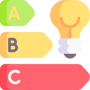 This report details potential carbon impact of the existing solution based on the following assumption: ALL devices are in use for 30% of a 5-day working week.This report is for illustration purposes only.The current Total kWh of 0.37 can be reflected as 3258.33 kW annually – This is equivalent to the following environmental impact. Moving to a hosted solution could potentially reduce the carbon impact of your solution by taking advantage of a multi-tenanted platform in an efficient data center.In the meantime, you can mitigate your impact by…But you’d need to do that Every YearGateway / Cabinet overviewThere are 20 Gateways/Cabinets in this configuration. SNMPIf this system is monitored by another application via an SNMP interface, this information will be shown in the table below.  Otherwise, the table will be blank. Note, SNMP may not be supported by your chosen hosted voice solution.Dialling PlanDial PlanTrunk access digits are listed in the trunk groups section.  Extension Number (DN) Ranges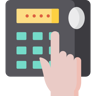 This details all the extension number ranges that have been determined within the existing solution, and the number of extensions or users within each range. This is useful to determine the need for DID numbering, or to properly plan SBCs or Voice Gateway routes.If you have extensions with different digit lengths, this can cause issues on a hosted voice solution, and should be reviewed prior to migration.DDI RangesExtension Summary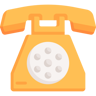 This details a summary of the extension types captured within the audit of the existing voice solution, and the capacity of the existing system if available.There are 2 extension cards within the system, providing the following capacities: There are 0 analog configured. Any migration to hosted voice that requires analog extensions (e.g. for Fax / Modems / PDQ etc.) will require FXO/Analog Gateways at the required locations.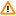 Actual utilisation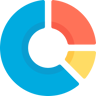 This table shows all circuit types in use and their actual utilisation after Out-of-Service, and un-numbered extensions and trunks are removed from the programmed counts.Consoles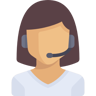 There are 0 console(s)* programmed within the system. *Note: Not all vendors (e.g. Cisco) have a concept of ‘Consoles’, and instead use add-on button keypads to existing IP or Digital handsets.Handset Types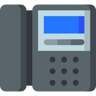 Where known, this details all the different handsets or softphone types in use. This allows you to understand what features and facilities users are currently utilising and ensuring that any migration does not reduce their experience.Button BoxesIf there are no button boxes on this system, this table will be empty.System ExtensionsOff-System ExtensionsRegion information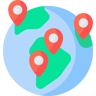 Many systems provide a centralised call-control, with gateways to extend that service to remote offices. Detailed below is a summary of any regional or remote users discovered.Extension ranges by location.Much like the previous list of extension ranges, this shows which extension numbers are being used, but in this case, broken down by region or location.User Profiles, Roles and User GroupsThe following user profiles are in use:The following admin roles are in use:The following User Groups were discovered during the audit.  If there is a small percentage of users assigned to a particular User Group, you may wish to determine if that User Group is truly needed.IP Address MapThe following table shows the IP address in use at each site.LanguagesUsers on the system are using the following languages on their phones and softclients:Call forwarding and Power Routing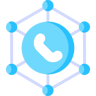 Call ForwardingThis shows all call forwards, except where the device is only forwarded to voicemail (in order to reduce the size of this list).Please note that these are not filtered based on the call forward condition currently set for the user.  For example, if the user has selected Call Forward Condition Never but has destinations programmed anyway, the destinations may appear in this table.  We recommend that the user re-program their call forward settings manually after the migration. Total extensions forwarded to external numbers: 2Total extensions forwarded to internal numbers (including to voicemail): 136If you have extensions call forwarded to external numbers – these should be reviewed prior to any migration as many diverts can be handled within call plans instead of diverting over the PSTN.Power RoutingPower Routing rules specify the call routing method for incoming calls to a user’s phone number. Calls are forwarded based on specific criteria, such as the incoming phone number, the number the caller dialed to reach the user, the user’s availability state, as well as the time of day or day of week the call is received.Not all of the power routing details are stored in the PBX database and as a result, may not work as expected if provisioned based on the available information.  For this reason, we recommend that the user re-program this functionality manually after the migration.Trunks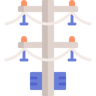 The trunk information isn’t directly necessary in order to migrate to cloud solutions but is a useful metric in order to determine existing usage and capacities.Trunk UtilizationTrunk GroupsThe following table provides information about the trunk groups on the system.  If any of the groups are empty, they should be reviewed as to why.DNIS MapConferencing MapCall flows and GroupsCall FlowsPlease refer to the low-level design/Migration plan report for the call flow diagrams. Call flow diagrams will appear here and in the LLD if the audited system contains IVR, AA or external groups. Hunt, Ring, Work, PRG, MDUG and Pickup Groups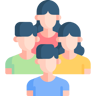 Hunt groups and pickup groups operate in two different ways; Hunt and ACD groups will find the first available member (based on rules applied), whereas Pickup groups ring all members at the same time.Hunt GroupsThe following table shows any hunt groups on the MIVC systemWork GroupsThe following table shows any Work groups on the MIVC systemPaging GroupsThe following table shows any Paging groups on the MIVC system.Groups with No MembersGroups with no members will only be shown here and not in the LLD/Migration PlanGroups with a Single MemberPickup groups with a single member should be reviewed.Hunt groups with a single member may be used for diverting external numbers and should be reviewed.Route PointsGlossary of termsNameMIVCAudit date2023-10-17 14-36-01VersionMitel MiVC 22.21.3300.0IP AddressCustomer InformationCompany NameAddressCityMitelSunnyvaleSunnyvale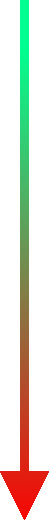 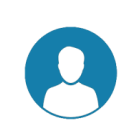 129 Profiles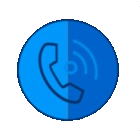 3 Soft phones / Apps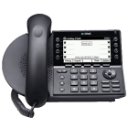 201 IP Extensions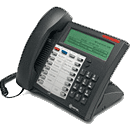 0 Digital Extensions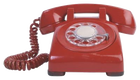 0 Analog ExtensionsCategoryCountInformationLicense statusUnavailableLicense information is not stored in the database.  To determine the licenses, please refer to the licenses section in MiVoice Connect Director.Total physical devices40This is the count of devices that are shown on the MiVC Telephones page. Does not include mobility in this count.Total analog devices0Analog phones, faxes, etc.Total mobility devices3Total Mobility UsersTotal softphones3Total Soft Phones in useTotal system extensions29Total system devices.  As examples, this includes auto attendant extensions, music on hold extensions, voice mail extensions, system conference extensions, account code extensions.Total user profiles129Total profiles.  This is the count of the users shown on the MiVC Users page.Trunk groups13Total groups with members.  These are trunk groups which have at least one member.Empty trunk groups9These are trunk groups which do not have any members.  Total Hunt Groups5Total Hunt Groups in useTotal Workgroups6Total Workgroups in useTotal Pickup Groups2Total Pickup Groups in useTotal Paging Groups4Total Paging Groups in useTotal Route Points6Total Route Points in use.Facility in useActiveHosted HCS / On-premise CUCMWebex Calling/ BroadworksCall Forwarding138 Std feature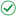  Std feature Total profiles129 Std feature Std feature IP Phones71 Check models Check models Work Groups6 Std feature Std feature Hunt Groups5 Std feature Std feature Paging Groups4 Unsupported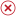  Unsupported Hotdesking3 Std feature Via Multi-prescence Mobility3 Std feature Std feature SIP Phones3 Std feature Std feature Pickup Groups2 Std feature Std feature  = Supported     = Unsupported    = Limited support = Supported     = Unsupported    = Limited support = Supported     = Unsupported    = Limited support = Supported     = Unsupported    = Limited supportOverall Feature Parity Call usage (if available)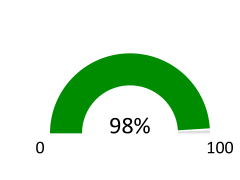 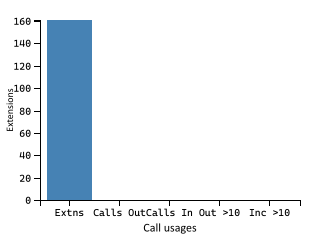 Facility in useActiveTeamsCall Forwarding138 Std feature Total profiles129 Std feature IP Phones71 Check models Work Groups6 Std feature Hunt Groups5 Std feature Paging Groups4 Unsupported Hotdesking3 Via Multi-prescence Mobility3 Std feature SIP Phones3 Std feature Pickup Groups2 Std feature  = Supported     = Unsupported    = Limited support = Supported     = Unsupported    = Limited support = Supported     = Unsupported    = Limited supportFacility# in UseComment Call forwards to external numbers2Call forward external not supported by Teams Work Groups	6Work groups are not supported by TeamsOverall Feature Parity Call usage (if available)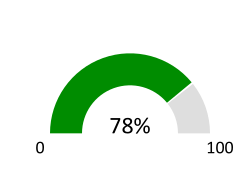 Estimated Monthly Cost of E3 licenses*Estimated Monthly Cost of E5 licenses*£4524.10£7744.10Facility in useActiveTeamsCall Forwarding138 Std feature Total profiles129 Std feature IP Phones71 Check models Work Groups6 Std feature Hunt Groups5 Std feature Paging Groups4 Unsupported Hotdesking3 Std feature Mobility3 Std feature SIP Phones3 Std feature Pickup Groups2 Std feature  = Supported     = Unsupported    = Limited support = Supported     = Unsupported    = Limited support = Supported     = Unsupported    = Limited supportOverall Feature Parity Call usage (if available)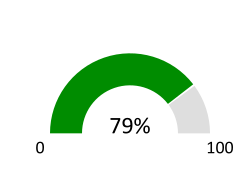 190 Total DN's(Directory Numbers) 0 calls made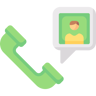 190 Total DN's(Directory Numbers) 0 incoming calls  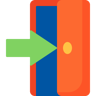 190 Total DN's(Directory Numbers)0 outgoing calls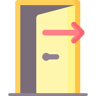 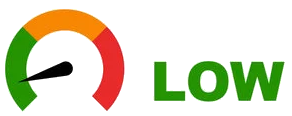 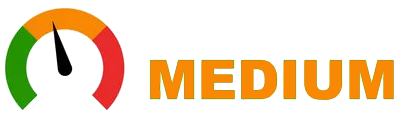 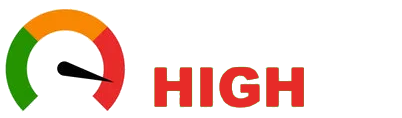 201 users with 0 calls0 with under 20 calls0 users with under 50 call involvements 0 with under 100 call involvements0 users with over 100 call involvements 0 over 250  0 over 1000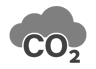 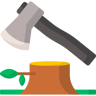 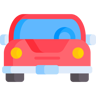 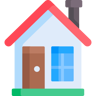 1709.29Kilograms of CO23.26Fully grown trees felled0.50Passenger cars driven for 12 monthsAnnual energy usage of0.27 of a family homes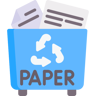 Recycle 101.01 bags of waste instead of sending them to landfill 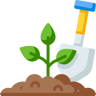 Plant 38.12 trees and let them grow for 10 years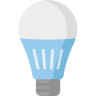 Swapping 87.97 incandescent bulbs to LED equivalentGateway nameNameDetailMACIP AddressSGHQSwitchWinHQHeadquartersSGHQ00000000000015.234.126.200 SGLinuxDVSSwitchLinuxDVSRAY_LDVSSGLinuxDVS0050568c562515.234.126.202 SGDVSSwitchWinDVSRAY_WDVSSGDVS00000000000015.234.127.100 VirtualSASwitchvCollabRAY_HQ_vUCBVirtualSA0050568cc04215.234.126.209 VirtualEGWSwitchvEdgeGWEGWVirtualEGW0050568c5dfe15.234.126.190 VirtualPhoneSwitchSwitchvPhoneLDVS_child_vPhoneVirtualPhoneSwitch0050568C91B815.234.137.180 InGateSwitchInGateIngate TeleworkerInGate005056B5E1AB15.215.3.32 VirtualSASwitchvCollabHQ_vUCBVirtualSA0050568c178315.234.126.195 VirtualPhoneSwitchSwitchvPhoneRAY_HQ_vPHONEVirtualPhoneSwitch0050568CAAD315.234.126.201 VirtualTrunkSwitchSwitchvTrunkRAY_HQ_vTrunkVirtualTrunkSwitch0050568C352C15.234.126.203 VirtualTrunkSwitchSwitchvTrunkIntrado VtrunkVirtualTrunkSwitch0050568c1bb415.234.126.221 SG50VSwitchSG50VT_SG50VSG50V00104921743E15.234.46.32 SGTP100DT1SwitchST100DA-T1T_ST100DA-T1SGTP100DT10010493CFF5B15.234.132.39 SGP200SwitchST200T_ST-200_tempSGP200001049558AB415.234.138.32 SG90VSwitchSG90VSG90VSG90V00104916184D15.234.45.51 VirtualTrunkSwitchSwitchvTrunkReal VtrunksVirtualTrunkSwitch000c29a1ba9715.234.44.64 SGT1DE1SwitchST1D-E1MEX IND-ST1D-E1_PRISGT1DE10010493D000915.234.45.87 SG90SwitchSG90HQ_SG90SG900010493214e815.234.45.47 VirtualPhoneSwitchSwitchvPhoneRAY-LDVS-vPhoneVirtualPhoneSwitch0050568C976615.234.142.180 VirtualPhoneSwitchSwitchvPhoneIND_vPhoneVirtualPhoneSwitch0050568c76a215.234.137.34 SNMP TypeName / IPModeDigitDescription#Voicemail login*Feature activation 5Extension Prefix (5 Digit)  6Extensions  7Extensions  1Extensions  2Extensions  3Extensions  4Extensions  0Operator  8Trunk Access Codes (1 Digit)  9Trunk Access Codes (1 Digit) PrefixLengthTotal allocatedStart numberEnd number 30***583010030114  51********107751000301045100041002  52********10552000307145200030718  53********107153000307205300030824 Trunk GroupBase NumberDN CountTrunk CountTrunk Groupreal Pri trunks+913021936300010real Pri trunks{/didranges}REAL TRUNK GROUP+91302858000835REAL TRUNK GROUP{/didranges}T_SLATE_TG+1308866035035T_SLATE_TG{/didranges}Tie_ Trunk_Group_RAY_TO_IND+1810982300020Tie_ Trunk_Group_RAY_TO_IND{/didranges}Tie_Trunk_Group+1708868025031Tie_Trunk_Group{/didranges}CapacityUsedTotal0201Analog00Digital00Hybrid (i.e. COV)00IP0201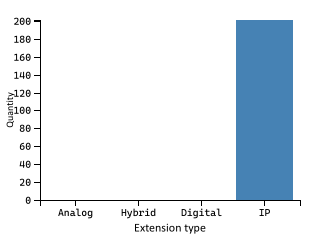 There were 0 extensions marked as ‘out of service’Circuit typeCapacityProgrammedOut of ServiceNo Circuit ID% Utilised% Actual utilised Extns - IP203203100.00%00.00 %22%100.00%99.01%  Trunks - Digital301136.67%00.00 %00%36.67%33.33%  Trunks - IP1928343.23%00.00 %00%43.23%36.98% HandsetModelProgrammedDetails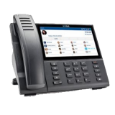 694010The Mitel 6940 Advanced Desktop IP Phone. with a Maximum of 96 Lines 7' (800 x 480px) colour LCD touch display, MobileLink - Smartphone to deskphone integration, Mobile phone charging point, Embedded Bluetooth 4.1 technology, Cordless 'Speech optimised' (High Definition Audio) handset, Enhanced full-Duplex speakerphone, 6 context sensitive keys 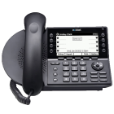 IP480g10297x160 pixel backlit display. 8 Line appearances. Integrated 10/100 Ethernet. Speakerphone. Headset jack. 6 feature keys, 5 softkeys including transfer, conference, hold, redial/history, and voicemail 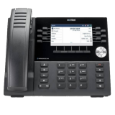 69304The Mitel 6930 Desktop IP 4.3 inch 480 x 272 pixel colour display, Bluetooth 4.1, Mobile Integration through Mobile Link, USB charging point for mobile phones, 12 keys, 5 Context sensitive soft keys, Speech optimised corded handset, Enhanced full duplex speaker phone, USB port for headsets and accessories, 2 Gigabit Ethernet ports with PoE, Dual 10/100/1000 Mbps Ethernet ports (LAN or PC) 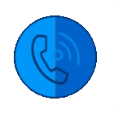 Soft Phone3Mitel MiVC Soft Phone Client 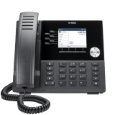 69203The Mitel 6920 Desktop IP phone with a 3.5' QVGA color display: 320x240 pixel, HD full duplex sound, 6 keys, USB port, EHS / DHSG headphone jack and 2 Gigabit Ethernet ports with PoE 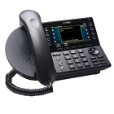 IP485g2480x272 pixels backlit color display. 8 Line appearances. Integrated 10/100/1000 Ethernet. Speakerphone. Headset jack. 6 feature keys, 5 softkeys including transfer, conference, hold, redial/history, and voicemail 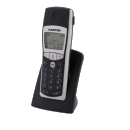 Mitel SIP-DECT2DECT Cordless Device 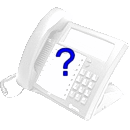 ShoreTelMR/9.6.2201.1031Not specified 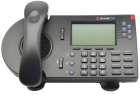 IP560g1168 x 80 pixel display, 6 lines. Integrated 10/100 Ethernet. 4 soft keys. 8 feature keys including transfer, conference, hold, redial/history, and voicemail 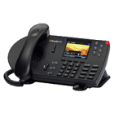 IP5651320x240 pixel colour display, 6 lines. Integrated 10/100 Ethernet. 6 soft keys. 8 feature keys including transfer, conference, hold, redial/history, and voicemail 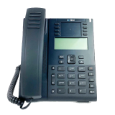 69101128x48 pixel soft white backlight display, HD wideband audio, 8 keys, Dual Gigabit Ethernet ports, Up to 1000 entries with company phone book, Headset support (Native EHS/DHSG and 4-pin modular), Hearing aid compatible (HAC) handset, POE (IEEE 802.3af) Support. 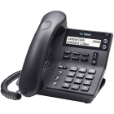 IP4201130x28 pixeled high contrast backlit screen. 6 feature keys including transfer, conference, hold, redial/history, and voicemail IP420g1130x28 pixeled high contrast backlit screen. 6 feature keys including transfer, conference, hold, redial/history, and voicemail LocationNumber of Button BoxesNameTypeDN Headquarters Auto-AttendantLocal Auto-Attendant5100030104 Headquarters Voice MailLocal Voice Mail Extension5100030105 Headquarters Voice Mail LoginLocal Voice Mail Login Extension5100030106 Headquarters Account Code Local ExtensionLocal Account Code Extension5100030109 Headquarters Music on HoldLocal Music on Hold Extension5100041001 RAY_LDVS Voice MailLocal Voice Mail Extension5100030702 RAY_LDVS Voice Mail LoginLocal Voice Mail Login Extension5100030703 RAY_LDVS Auto-AttendantLocal Auto-Attendant5100030704 RAY_LDVS Music on HoldLocal Music on Hold Extension5100041002 RAY_WDVS Voice MailLocal Voice Mail Extension5100030705 RAY_WDVS Voice Mail LoginLocal Voice Mail Login Extension5100030706 RAY_WDVS Auto-AttendantLocal Auto-Attendant5100030707 T_SG50V Voice MailLocal Voice Mail Extension5300030742 T_SG50V Voice Mail LoginLocal Voice Mail Login Extension5300030743 T_SG50V Auto-AttendantLocal Auto-Attendant5300030744 SG90V Voice MailLocal Voice Mail Extension5300030813 SG90V Voice Mail LoginLocal Voice Mail Login Extension5300030814 SG90V Auto-AttendantLocal Auto-Attendant5300030815 Auto-AttendantAuto-Attendant30100 Voice MailVoice Mail Extension30101 Voice Mail LoginVoice Mail Login Extension30102 Backup Auto-AttendantBackup Auto-Attendant30103 Account Code ServiceAccount Code Extension30107 System ConferenceSystem Conference Extension30108 Global Conference ExtensionGlobal Conference Extension30113 Global Music On Hold ExtensionGlobal Music on Hold Extension30114 RAY_HQ_vUCB Local Conference ExtensionLocal Conference Extension5100030708 F_Revolution_ServerSIP Server Extension5300030758 HQ_vUCB Local Conference ExtensionLocal Conference Extension5100030827RangeTrunk GroupTrunk Access CodeAMIS System IDAMIS System Name 5100030800 - 5100030810F_Rev_Trunk_Group9Region IDRegion NameStandard SetsIP Sets1Headquarters01402RAY-LDVS074T_India_site015LDVS-Child00Total Extensions by Location132RegionExtn prefixTotal # in rangeRange startRange end  Headquarters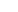 53********6053000307205300030824   Headquarters51********5951000307095100030860   Headquarters52********552000307145200030718   RAY-LDVS53********453000307325300030807   RAY-LDVS51********351000307805100030831   T_India_site51********151000308285100030828 User profileCount General User130Admin roleCount System Administrator7User Group NameTotal Number of UsersPercentage Using FRAY_Intrado_UG4534.62% Executives4030.77% FRAY_RedSky_UG2821.54% FRAY_Rev_UG86.15% testing43.08% Copy of Executives32.31% test10.77% Audio Conference10.77% ST Executives00% FRAY_Intrado_REDSKY_UG00% Managers00% Staff00% House Telephones00% Voice Mail Notification00% Anonymous Telephones00% IP Telephones00% Account Code Service00%GroupSiteLow IP AddressHigh IP AddressTeleworkers Headquarters SGHeadquartersNo Headquarters SGHeadquarters15.215.30.2015.215.30.20No Headquarters SGHeadquarters15.215.30.2915.215.30.29No Headquarters SGHeadquarters15.215.30.3015.215.30.30No Headquarters SGHeadquarters15.215.30.3315.215.30.33No Headquarters SGHeadquarters15.234.126.12615.234.126.126No Headquarters SGHeadquarters15.234.126.15515.234.126.155No Headquarters SGHeadquarters15.234.132.6315.234.132.63No Headquarters SGHeadquarters15.234.133.6515.234.133.65Yes Headquarters SGHeadquarters15.234.137.5315.234.137.53No Headquarters SGHeadquarters15.234.137.5415.234.137.54No Headquarters SGHeadquarters15.234.138.5515.234.138.55No Headquarters SGHeadquarters15.234.14.21015.234.14.210No Headquarters SGHeadquarters15.234.46.13615.234.46.136No Headquarters SGHeadquarters172.19.66.195172.19.66.220No Headquarters SGHeadquarters172.19.69.100172.19.69.100Yes Headquarters SGHeadquarters172.19.69.101172.19.69.101No Headquarters SGHeadquarters172.19.69.111172.19.69.111No Headquarters SGHeadquarters172.19.69.113172.19.69.113No Headquarters SGHeadquarters172.19.69.180172.19.69.180NoLanguageUser CountCodeLCIDLocaleVoice LCIDVoice Locale English(US)140en1033en-US1033en-US German1de1031de-DE1031de-DEExtensionBusy No AnswerAlwaysVoicemail53000307719+9189851483979+91898514839753000307989+918985148379EnabledDN Power RuleActionCriteriaParameterCountTotal81.  Count of all the trunks shown on the MiVC Trunks page.Analog0Digital10IP71Trunk GroupTrunk Access DigitsNumber of MembersDescriptionGroup type 19-Analog Loop StartAnalog Loop Start  29-Digital Loop StartDigital Loop Start  39-Digital Wink StartDigital Wink Start  485RedSkySIP  691Tie_Trunk_GroupSIP  795Copy of Tie_Trunk_GroupSIP  895Ray_Tie_Trunk_GroupSIP  9910F_Rev_Trunk_GroupSIP  10910New Trunk GroupSIP  119-Tie_ Trunk_Group_RAY_TO_INDSIP  1295Normal Trunk without vendorSIP  139-Normal Trunk without vendor_STSIP  158-Normal Trunk without vendor_SGSIP  169-Normal Trunk without vendor_SGSIP  1795REAL TRUNK GROUPSIP  18810real Pri trunksPRI  1995T_SLATE_TGSIP  20810IntradoSIP  218-Extensions_TrunkGroupSIP  2385Intrado with SG90VSIP  2485F_RAY_MEX_TIE_TRUNKSIP  258-Copy of IntradoSIP Trunk GroupReceived DigitsTypeDestinationDisplay NameMusic on HoldTrunk GroupReceived DigitsDestinationDisplay NameMusic on HoldCategoryDistributionExtension (Pilot) NumberName# of MembersWarning HuntSimultaneous5100030744Sindhu-Hunt-Group1Single member of group  HuntSimultaneous5100030818F_HG1Single member of group  HuntSimultaneous5100030846JP Hunt Group3 HuntTop Down5100030850F_HQ_SG90_HG2 HuntTop Down5300030729TestHunt Group1Single member of group CategoryDistributionExtension (Pilot) NumberName# of MembersWarning WorkGrpRound Robin5100030817F_WG1Single member of group  WorkGrpRound Robin5100030829F_HQ_WG2 WorkGrpSimultaneous5100030792jp_WG_13 WorkGrpSimultaneous5300030731new_WG6 WorkGrpSimultaneous5300030769test2 WorkGrpTop Down5100030848JP_WG_23CategoryExtension (Pilot) NumberName# of MembersWarning Paging5100030798New Paging Group1_Monisha2 Paging5100030816F_Paging_group2 Paging5100030847JP Paging Group2 Paging5300030730New Paging Group8Pilot NumberNameTypeCategoryNameTypeMember DN 5100030744Sindhu-Hunt-GroupHunt5300030767 5100030817F_WGWorkGrp5300030767 5100030818F_HGHunt5300030822 5300030729TestHunt GroupHunt5300030795Route PointDescription5100030854FRAY_STPS_RP5300030787F_RAY_HB_IVR15300030788F_RAY_HB_IVR25300030789F_RAY_HB_IRN15300030790F_RAY_HB_IRN25300030797F_RAY_EN_RP1Term DefinitionACD groupAutomatic Call Distribution – a type of hunt group that can route calls based on rules (e.g. Longest ringing, Skills, calling-line ID etc.)Analog Adapter An Analog Telephone Adapter device (e.g. connector to Fax, Intercom, Alarm, etc.) – Sometimes called an FXO/FSX adapterAnalog Phone An Analog Telephone device that is connected to a remote gateway (e.g. connector to Fax, Intercom, PDQ, Alarm, etc.).Audio Conference Phone An Audio Conference desk phone device.Common Area Phone
(CAP)A device that is not associated with a user. Also referred to as Standalone Device or Utility PhoneCTI Computer Telephony Integration (CTI) enables users to take advantage of
computer-processing functions while making, receiving, and managing telephone calls. CTI applications allow you to perform such tasks as retrieving customer
information from a database using a caller ID, or to work with the information
gathered by an Interactive Voice Response (IVR) system to route a customer’s call, along with their information, to the appropriate customer service representative.Device Profile A device profile comprises the set of attributes (services and/or features), e.g. line number, forwarding, that will appear on the phone when the associated user logs in.Devices Hardware or software telephony clients configured in the legacy PBX. Devices can be associated to one or multiple extensions.Feature Parity This shows if features can translate easily to an alternative providerFXO / FXSForeign Exchange Subscriber/Office – This is an analog line or port that a phone or fax machine connects to. It is a common description for Analog ports on a Cisco CUCM/CMEHunt Group A Hunt Group is the method of distributing phone calls from a single telephone number to a group of several phone extensions.IP Phone A desktop phone also referred to as a handset device.Legacy PABX/PBC The telephony system which is being assessed and reported in this document.Line A telephone number configured on the legacy PBX.Orphaned Cisco End-User An end-user that is not associated with any device or device profile.On-PremAnother definition for locally hosted voice (as opposed to ‘Cloud’ hosted)Partial Feature Parity This indicates that the feature is currently not fully supported by Microsoft Teams. Users configured with this feature can be migrated but might lose some functionality. In some cases, 3rd party solutions can close the gap.Pickup Group Group of users authorized to answer calls to a telephone extension within that
group of users.Software Client An Android / iOS / PC Software client device.Standalone Device A device that is not associated with a user. Also referred to as Common Area Phone in Microsoft Teams.Telepresence An Advanced Video Conferencing device.Users End users that are configured on the legacy PBX. Users can be associated to
multiple devices and device profiles.Video Phone A handset device with video capabilities.Wireless IP Phone A wireless handset device.